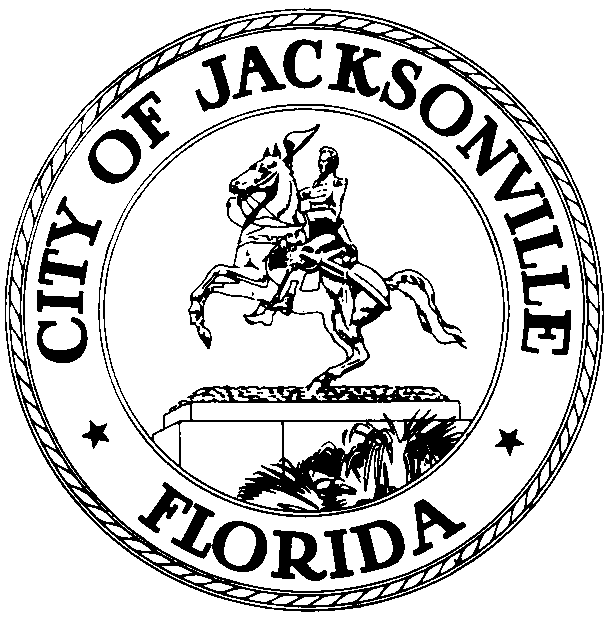 	Office of the City CouncilLegislative Services DivisionJessica B. Matthews					117. W. Duval StreetChief of Legislative Services						                            Suite 430OFFICE (904) 255-5122								Jacksonville, FloridaFAX (904) 255-5132								    	               32202January 27, 2020(5:00 p.m.)Meeting NoticeNotice is hereby given that the Jacksonville Waterways Derelict Vessels and Floating Structures Committee members, Commissioner Lindsey Brock, Chair, and Commissioner Marshall Adkison, Ex-Officio, will meet to discuss local legislation to regulate floating structures and enforcement of derelict vessels. The meeting will convene on Wednesday, January 29, 2020 from 9:00 am – 10:00 am in Lynwood Roberts Room on the 1st Floor, City Hall, St. James Bldg., 117 West Duval Street, Jacksonville, FL 32202. Please mark your calendars accordingly. All interested parties are invited to attend. Please contact Jessica Smith or Jessica Matthews at (904) 255-5122 for additional information or correspondence.JBM/jsE-mail:	Council Members/Staff 	Cheryl Brown, Director/Council Secretary	Jeff Clements, Chief of Research 	Susan Grandin, General Counsel 	CITYC@COJ.NET	Posted Notice Board, 1st Fl, City Hall	Public Notice System, City Council Web Page	Media Box